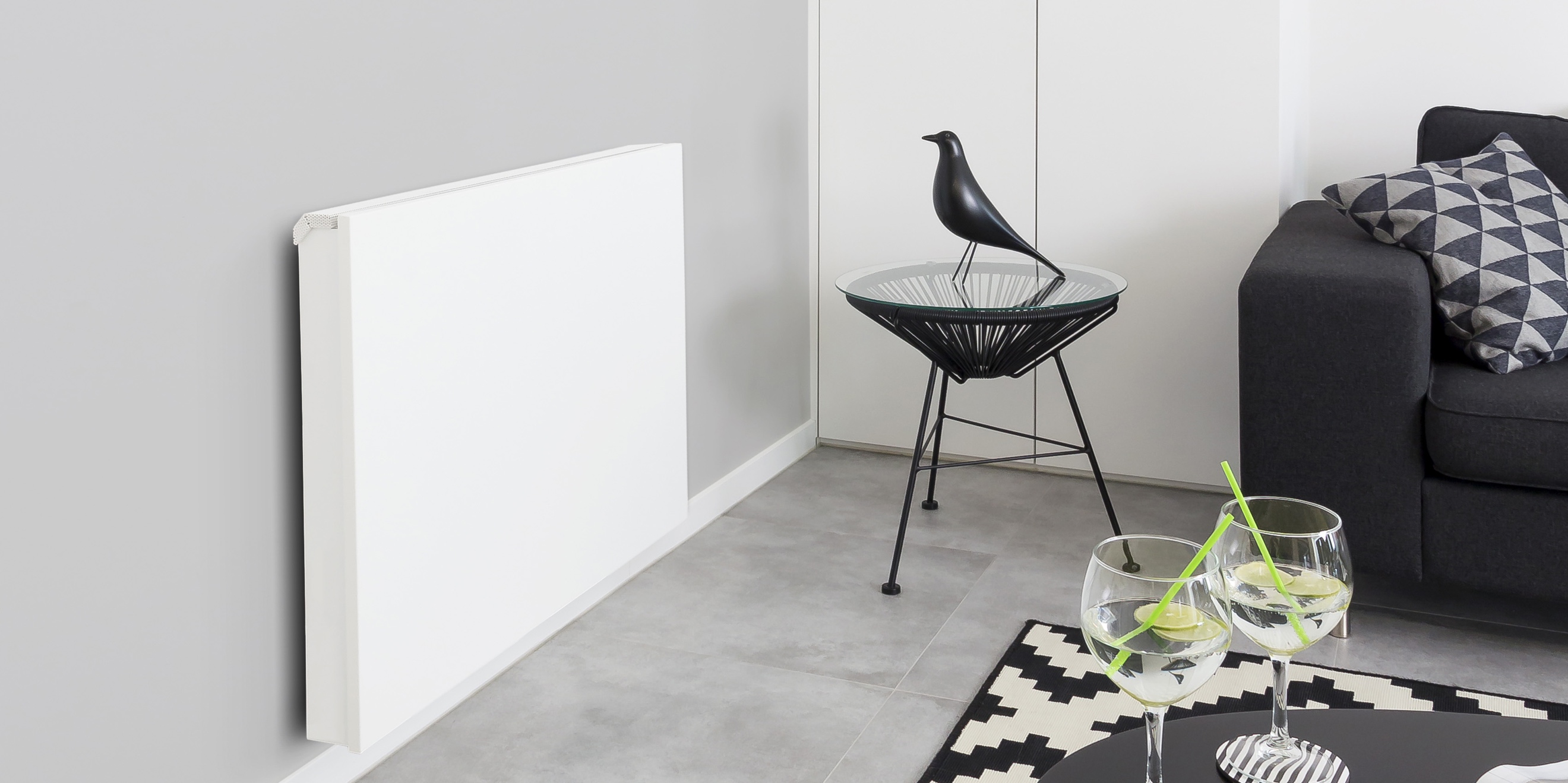 Material:Der Wärmetauscher besteht aus runden, nahtlosen Umwälzröhren aus reinem roten Kupfer, Lamellen aus reinem Aluminium und 2 Messingkollektoren für einseitigen Anschluss 1/2” (links oder rechts).Inklusive Entlüfter 1/8” und Ablassstopfen 1/2”.Testdruck Wärmetauscher: 20 bar.Betriebsdruck: 10 bar.Konsolen aus sendzimirverzinktem Stahlblech mit einer Stärke von 1 mm, mit einer dunkelgrauen Lackschicht lackiert, und mit einem maximalen Zwischenabstand von 1.05 m.Vorderpaneel aus elektrolytisch verzinktem und zusätzlich gerichtetem Stahlblech mit einer Stärke von 1.25 mm.Seitenteile aus elektrolytisch verzinktem und zusätzlich gerichtetem Stahlblech mit einer Stärke von 1 mm.Oberrost aus elektrolytisch verzinktem Stahlblech mit kleinen runden Perforationen, Stärke 1 mm.Die Oberflächentemperatur der Verkleidung beträgt nie mehr als 43°C. Dies gilt auch für eine Wassertemperatur von 90°C. Jaga Linea Plus entspricht der Sicherheitsnorm DHSS DN4.Farbe:Der Wärmetauscher ist elektrostatisch mit anthrazitgrauem Polyesterpulver RAL 7024, Glanzgrad 70%, beschichtet.Der Jaga Heizkörper ist erhältlich in der Farbe sandstrahlgrau Metalllack, Off-Black schwarz 145 oder verkehrsweiß soft touch (RAL 9016). Andere Farben sind gegen Mehrpreis erhältlich (siehe Jaga Farbkarte).Beschichtung mit sanft strukturiertem kratzfestem Polyesterpulver, elektrostatisch aufgebracht und bei 200°C einbrennlackiert. UV-beständig nach ASTM G53.Wärmeleistungen nach EN 16430.OptionenJaga Ventile und Jaga Anschlusssätze passgerecht innerhalb der Verkleidung.Thermostatkopf nur Heizen in verschiedenen FarbenHandtuchhalter aus verchromtem AluminiumFabrikat: JagaModell: Linea Plus Wandmodell